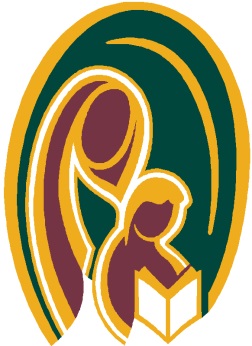 PERSON SPECIFICATIONIT TechnicianEssentialDesirableEducation and TrainingEducation and TrainingEducated to minimum Level Three (BTEC Diploma / ‘A’ Level) standard or equivalent or can demonstrate that an equivalent standard has been achieved through life experiences.Educated to minimum Level Three (BTEC Diploma / ‘A’ Level) standard or equivalent or can demonstrate that an equivalent standard has been achieved through life experiences.Qualifications, career development and training relevant to the responsibilities of the post.Qualifications, career development and training relevant to the responsibilities of the post.Sound levels of literacy and numeracy either by qualification or life experiences.Sound levels of literacy and numeracy either by qualification or life experiences.SkillsSkillsExcellent ICT Skills             Excellent ICT Skills             Willingness and adaptability in tackling the variety of tasks arising in a  school environment.Willingness and adaptability in tackling the variety of tasks arising in a  school environment.Has excellent inter-personal skills with the ability to build and maintain good working relationships with colleagues and customers.Has excellent inter-personal skills with the ability to build and maintain good working relationships with colleagues and customers.Good oral and written communication skills including communicating in clear grammatical English.Good oral and written communication skills including communicating in clear grammatical English.The ability to be organised, accurate and meticulous.The ability to be organised, accurate and meticulous.Enthusiastic, self-motivated, flexible and able to work as part of a team with a strong willingness to learn new skills.Enthusiastic, self-motivated, flexible and able to work as part of a team with a strong willingness to learn new skills.Knowledge and ExperienceKnowledge and ExperienceDay to day operations of complex ICT systems.Day to day operations of complex ICT systems.Excellent ICT knowledge base and experience.Excellent ICT knowledge base and experience.Help desks and immediate responses.Help desks and immediate responses.The majority of Implementing and maintaining VPN, LAN, WAN, firewall, VOIP, remote working and MS network technologies.The majority of Implementing and maintaining VPN, LAN, WAN, firewall, VOIP, remote working and MS network technologies.SIMS School MIS (or similar).SIMS School MIS (or similar).Some experience of working in ICT in a school or further or higher education.Some experience using cloud services (Office 365, Exchange Online etc)Some experience of working in ICT in a school or further or higher education.Some experience using cloud services (Office 365, Exchange Online etc)AbilitiesAbilitiesAbility to understand the effects of rapid change on an organisation.Ability to understand the effects of rapid change on an organisation.Ability to understand where ICT will add measurable value to teaching, learning and administration (rather than ICT for ICT’s sake).Ability to understand where ICT will add measurable value to teaching, learning and administration (rather than ICT for ICT’s sake).Ability to understand the key elements of developing targeted MIS systems that can support outstanding leadership and management.Ability to understand the key elements of developing targeted MIS systems that can support outstanding leadership and management.Willing to be involved and pro-active around the school, recognising when a job needs doing and arranging for it to be done.Willing to be involved and pro-active around the school, recognising when a job needs doing and arranging for it to be done.Ability to cope with the pressures of the job and be immediately reactive when needed.Ability to cope with the pressures of the job and be immediately reactive when needed.Ability to multi-task.Ability to multi-task.Ability to work on own initiative, prioritise work, meet deadlines.Ability to work on own initiative, prioritise work, meet deadlines.Ability to work as a proactive individual within a team.Ability to work as a proactive individual within a team.Ability and willingness to learn new skills and acquire knowledge.Ability and willingness to learn new skills and acquire knowledge.GeneralGeneralReliable with a good record of attendance and punctuality.Reliable with a good record of attendance and punctuality.Enthusiastic and energetic.Enthusiastic and energetic.A background in working with young people      (not necessarily on a paid basis).A background in working with young people      (not necessarily on a paid basis).Displays commitment to the protection and safeguarding of children and young people.Displays commitment to the protection and safeguarding of children and young people.Committed to personal and professional development; reflective and learns from past experiences.Committed to personal and professional development; reflective and learns from past experiences.Demonstrates support for the school’s ethos.Demonstrates support for the school’s ethos.Flexible approach to working hours.Flexible approach to working hours.